раздел 22свободное, предварительное и информированное согласие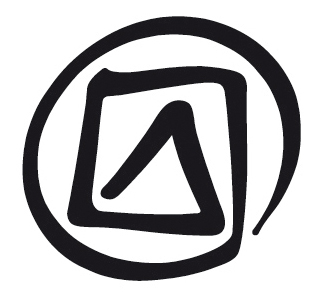 Опубликовано в 2016 г. Организацией Объединенных Наций по вопросам образования, науки и культуры7, Place de Fontenoy, 75352 Paris 07 SP, France© UNESCO, 2016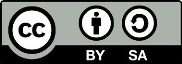 Данная публикация предлагается в открытом доступе под лицензией Attribution-ShareAlike 3.0 IGO (CC-BY-SA 3.0 IGO) (http://creativecommons.org/licenses/by-sa/3.0/igo/). Используя содержание данной публикации, пользователи соглашаются с правилами пользования Репозитория открытого доступа ЮНЕСКО (www.unesco.org/open-access/terms-use-ccbysa-rus).Изображения этой публикации не подпадают под лицензию CC-BY-SA и не могут использоваться, воспроизводиться или продаваться без предварительного разрешения владельцев авторских прав.Оригинальное название : Free prior and informed consentОпубликовано в 2016 г. Организацией Объединенных Наций по вопросам образования, науки и культуры и Бюро ЮНЕСКО / Институт ЮНЕСКО / СоиздательИспользованные названия и представление материалов в данной публикации не являются выражением со стороны ЮНЕСКО какого-либо мнения относительно правового статуса какой-либо страны, территории, города или района или их соответствующих органов управления, равно как и линий разграничения или границ.Ответственность за взгляды и мнения, высказанные в данной публикации, несут авторы. Их точка зрения может не совпадать с официальной позицией ЮНЕСКО и не накладывает на Организацию никаких обязательств.план занятияпродолжительность:2 часацель:Данный раздел укрепляет знания и навыки участников по применению принципов свободного, предварительного и информированного согласия в контексте инвентаризации нематериального культурного наследия, а также более широкому пониманию его важности в качестве одного из требований к охране согласно Конвенции 2003 г. об охране нематериального культурного наследия.описание:В настоящем разделе представлено понятие свободного, предварительного и информированного согласия, которое обязательно, согласно Конвенции, при представлении номинаций в Списки Конвенции и требуется при проведении инвентаризации с участием сообществ. Участники узнают о свободном, предварительном и информированном согласии как этическом принципе инвентаризации и разработают инструментарий по применению этого принципа в своей работе. Они также узнают о правовой стороне свободного, предварительного и информированного согласия, особенно о его применении в сфере традиционных знаний и прав коренных народов.Предлагаемый порядок:Общее ознакомление с понятием свободного, предварительного и информированного согласия и тем, зачем и как оно используетсяСвободное, предварительное и информированное согласие в КонвенцииБолее подробное обсуждение каждого из принциповПример: Свободное, предварительное и информированное согласие в рамках семинара по инвентаризации в Сикри, НепалУпражнение 1: Разработка формата получения свободного, предварительного и информированного согласия в конкретной ситуации полевой практики по инвентаризации либо пилотной деятельности по инвентаризации.вспомогательные документы:Презентация PowerPoint к разделу 22Раздаточный материал 1: Свободное, предварительное и информированное согласиеРаздаточный материал 2: Вопросы «кто» и «чьё»Информационная записка Секретариата Всемирной организации интеллектуальной собственности (ВОИС). Международный семинар по методологии, касающейся свободного, предварительного и информированного согласия и коренных народов, 17-19 января 2005 г. 10 января 2005 г. Доступ: http://www.un.org/esa/socdev/unpfii/documents/workshop_FPIC_WIPO_en.pdfраздел 22свободное, предварительное и информированное согласиекомментарий фасилитатораВведениеВ разделе представлено понятие свободного, предварительного и информированного согласия, значение которого значительно выросло и которое получило правовой статус во многих странах. Оно также закреплено в Декларации ООН о правах коренных народов. Согласно Конвенции, свободное, предварительное и информированное согласие необходимо для охраны и представления номинаций. Использование свободного, предварительного и информированного согласия в связи с инвентаризацией затрагивает многие этические вопросы и усиливает роль сообществ и практических выразителей в процессе инвентаризации в соответствии с Конвенцией. Свободное, предварительное и информированное согласие при работе с сообществами должно использоваться не только сторонними учреждениями и государствами-участниками; члены сообщества, работающие в своих сообществах, также должны уважать принципы свободного, предварительного и информированного согласия. Если кто-то является членом сообщества, это не означает, что он автоматически имеет право представлять его. Свободное, предварительное и информированное согласие также не применяется автоматически; оно должно включать обсуждение и нахождение консенсуса.Принципы свободного, предварительного и информированного согласия предназначены для препятствия доступу и его ограничения. Они могут помочь укрепить доверие и систему защиты, необходимые для обмена практиками и информацией об определённых элементах НКН.В раздаточном материале 1 (по желанию) представлена краткая история понятия свободного, предварительного и информированного согласия, то, как оно развивалось и как его можно распространять; этот материал предназначен для чтения в свободное время, а не на семинаре. слайд 1.Свободное, предварительное и информированное согласиеслайд 2.В этой презентации …слайд 3.Почему свободное, предварительное и информированное согласие?Немного справочной информации о том, зачем необходим этот принцип, и о той роли, которую он играет согласно Конвенции. Даётся также возможность обсуждения более широкого использования данного принципа в области развития, а также другими подразделениями ЮНЕСКО и ООН, особенно Всемирной организацией интеллектуальной собственности (ВОИС), разрабатывающей различные правовые акты, учитывающие свободное, предварительное и информированное согласие в отношении традиционных прав собственности на формы культурного самовыражения коренных народов, традиционные знания и, что, вероятно, более важно, природные ресурсы. Более подробно см.: Информационная записка ВОИС Международного семинара по методологии, касающейся свободного, предварительного и информированного согласия и коренных народов: http://www.un.org/esa/socdev/unpfii/documents/workshop_FPIC_WIPO_en.pdf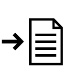 слайд 4.Появившийся стандарт в области прав коренных народовКак отмечалось ранее, свободное, предварительное и информированное согласие всё чаще используется международными учреждениями в различных странах, преимущественно в области развития, например, в отношении лесов, производства и пр., а также культуры и традиционных знаний.Одним из международных нормативных актов, уделяющих приоритетное внимание свободному, предварительному и информированному согласию и отводящих ему ключевую роль, является Декларация ООН о правах коренных народов. Хотя в этой Декларации много ссылок на свободное, предварительное и информированное согласие, особенно в отношении прав на землю, наибольшее значение для настоящего обсуждения имеют следующие статьи:Статья 111. Коренные народы имеют право на соблюдение и возрождение своих культурных традиций и обычаев. Это включает в себя право на сохранение, защиту и развитие прежних, нынешних и будущих форм проявления их культуры, таких как археологические и исторические объекты, памятники материальной культуры, рисунки, обряды, технологии, изобразительное и исполнительное искусство и литература.Статья 121. Коренные народы имеют право соблюдать, отправлять, развивать и передавать свои духовные и религиозные традиции, обычаи и обряды; право сохранять, охранять и посещать без постороннего присутствия свои места религиозного и культурного значения; право пользоваться и распоряжаться своими обрядовыми предметами и право хоронить на родине останки своих умерших.Статья 19Государства добросовестно консультируются и сотрудничают с соответствующими коренными народами через их представительные институты с целью заручиться их свободным, предварительным и осознанным согласием, прежде чем принимать и осуществлять законодательные или административные меры, которые могут их затрагивать.Всемирная организация интеллектуальной собственности (ВОИС) первостепенное внимание уделяет вопросам прав интеллектуальной собственности, включая их взаимоотношения с традиционными знаниями и традиционными культурными проявлениями. В этом контексте применение принципа свободного, предварительного и информированного согласия может привести к закреплению соответствующих традиционных знаний и форм культурного самовыражения за коренными народами или традиционными сообществами, и закрытию доступа ко всем производным таких знаний и форм самовыражения; их нельзя будет записывать, адаптировать, использовать, превращать в источник прибыли без свободного информированного согласия народа или соответствующего сообщества. Некоторые считают, что тем самым будет обеспечен правовой и практический механизм для переговоров по «взаимосогласованным условиям», выступающим в качестве основы соглашений о разделе прибыли, в отношении доступа к традиционным знаниям и формам культурного самовыражения. Вопрос соответствия принципу свободного, предварительного и информированного согласия активно рассматривается ВОИС при разработке различных аспектов интеллектуальной собственности в отношении доступа к генетическим ресурсам и разделения получаемой от них прибыли.слайд 5.Свободное, предварительное и информированное согласиеПонятие свободного, предварительного и информированного согласия первоначально использовалось преимущественно в этике исследователей, занимающихся этнографическим изучением сообществ. Оно развилось из представления о том, что люди, которых изучают и записывают, часто не осознают, в чём заключается исследование, и что материалы будут свободно распространяться без разрешения отдельного лица и сообщества. Особенно это относилось к обрядам и церемониям, которые могли считаться секретными или непредназначенными для публичного использования. Этот вопрос является сейчас главным движущим фактором в борьбе за права коренных народов и становится правовым инструментом. Однако он, конечно, всегда остаётся этическим по своей сути.слайд 6.Свободное, предварительное и информированное согласие и Конвенция (1)Свободное, предварительное и информированное согласие требуется и необходимо для номинации в Списки Конвенции, а также в связи с обеспечением участия сообществ, групп и отдельных лиц в охране. Планы по охране должны создаваться с участием сообществ и с их согласия. В форме, заполняемой при подаче номинаций, в одном из вопросов необходимо описать процесс получения согласия сообщества, но нет никакого указания на какой-либо стандартный способ его получения, кроме того, что процесс должен продемонстрировать эффективное применение данных принципов.слайд 7.Свободное, предварительное и информированное согласие и Конвенция (2)Данные цитаты взяты из пунктов ОР Конвенции, где упоминается свободное, предварительное и информированное согласие. Если фасилитатор использует настоящий слайд, важно объяснить содержание цитат языком, доступным участникам семинара, поскольку используемый в них правовой язык слишком труден для понимания.слайд 8.Свободное, предварительное и информированное согласие и Конвенция (3)На слайде представлен соответствующий текст Конвенции, где говорится о свободном, предварительном и информированном согласии.слайд 9.Почему «свободное»?На четырёх последующих слайдах представлены различные формулировки и определения терминов, использующихся во фразе «свободное, предварительное и информированное согласие» на основе различных источников. «Свободный» относится к свободе выбора и отсутствию давления (но не к отсутствию вознаграждения). Никто извне или внутри сообщества не должен использовать никакие формы поощрения или чинить какие-либо препятствия.слайд 10.Почему «предварительное»?«Предварительное» относится к необходимости получения согласия на стадии планирования, когда проект или инвентаризация только предлагаются. Это важно, поскольку слишком часто людей просят дать согласие после вмешательства, когда это становится пустой формальностью.слайд 11.Почему «информированное»?Быть информированным о том, на что ты соглашаешься – центральный момент данного обсуждения. Согласие означает больше, чем просто быть информированным. В идеале оно также означает участие в формулировке соглашения. Такое соглашение может принимать форму словесной формулы, которая должна быть составлена на языке, знакомом подписывающему, и/или соответствующим образом переведённой. Её текст необходимо обсудить с тем, чтобы все аспекты были понятны, а подписывающий поощрялся предлагать текст и/или задавать вопросы. Именно в этот момент принимаются во внимание вопросы, касающиеся использования данных, полученных в результате проекта, и принятия решения.Часто люди подписывают такие документы с устным объяснением, чего не достаточно. Если подписывает группа, документ должен быть зачитан всем; следует предоставить возможность его обсуждения.слайд 12.Почему «согласие»Согласие означает возможность воздержаться или отказаться. Это можно сделать не только отказавшись подписать соответствующий документ, но также подтвердив в письменной форме то, что согласие не было дано. Неучастие является важным заявлением, которое часто оказывает влияние на внутреннюю динамику сообщества и нуждается в понимании и рассмотрении.слайд 13.Кто должен дать согласие?На слайде перечислены те возможные стороны, которые должны дать согласие, подписав соответствующий документ. Этот список предоставляет возможность для дискуссии среди представителей сообщества и других, насчёт того, кого ещё можно привлечь к вопросу свободного, предварительного и информированного согласия.Заметка фасилитатору:В зависимости от наличия времени фасилитатор может использовать раздаточный материал 2 по вопросам «кто» и «чьё» для того, чтобы вовлечь участников в непродолжительную дискуссию.слайд 14.ЗащитаЭто попытка раскрыть последствия согласия, чтобы свободное, предварительное и информированное согласие не рассматривалось как ограничитель, а как инструмент, дающий сообществу возможность поделиться информацией без боязни эксплуатации. На слайде перечислено несколько способов, благодаря которым свободное, предварительное и информированное согласие может предоставить защиту.слайд 15.Позитивные моменты согласияНа слайде представлены позитивные моменты свободного, предварительного и информированного согласия. Есть тревожная тенденция, когда подобные инструменты препятствуют креативности, создавая барьеры для сотрудничества и контакта и вводя отношения собственности там, где они никогда не существовали. Эти моменты можно также использовать для выработки соглашения, так что подобное использование можно оговорить.слайд 16.Составление соглашенияСвободное, предварительное и информированное согласие на инвентаризацию не имеет фиксированного формата, они могут быть различными; формат можно создать, в идеале – с участием сообщества. Это ещё один повод вспомнить о проблеме участия сообщества.слайд 17.Ключевые вопросы для рассмотренияНа слайде суммированы ключевые вопросы для рассмотрения, которые связаны со свободным, предварительным и информированным согласием и инвентаризацией. Это не значит, что вопросы прозрачности, доверия и прочие решаются благодаря свободному, предварительному и информированному согласию, а то, что оно является весьма полезным в данном отношении инструментом. Ещё раз необходимо подчеркнуть, что свободное, предварительное и информированное согласие нужно не только «чужакам», но оно используется членами сообщества и при работе с собственными традициями.слайд 18.Пример: Сикри, Непал (1)Данный пример, представленный на последующих трёх слайдах, показывает, как было получено свободное, предварительное и информированное согласие на двухдневную полевую практику в рамках семинара по идентификации и инвентаризации нематериального культурного наследия в деревне Сикри (Непал). Семинар проводился в сравнительно отдалённом районе Джири, небольшого городка, населённого главным образом представителями сообщества жирель. Из 24 участников 8 были из сообщества жирель Джири и деревни Сикри. Бюро ЮНЕСКО в Катманду и Департамент наследия правительства Непала заблаговременно посетили регион и отыскали школьного учителя, интересующегося НКН и говорящего на английском языке, который согласился быть переводчиком и специалистом по сообществу жирель. Некоторые участники учились и работали в местных учреждениях, некоторые владели грамотой, а другие могли разговаривать только на жирель. Среди участников был шаман-монах и женщины-работницы сферы здравоохранения. Другие участники приехали из Катманду и других частей Непала и говорили на непали и на неварском языке. Доказала свою эффективность практика составления пар из члена сообщества и другого непальца, ставшая одной из сильных сторон всего семинара. Сессии проводились интерактивно: участвовали все члены сообщества, несмотря на языковые трудности; их поощряли также руководить групповыми упражнениями. Многие теоретические сессии были «принесены в жертву», освобождая место групповой работе и ролевым играм. На протяжении семинара уровень участников значительно вырос.слайд 19.Пример: Сикри, Непал (2)На слайде описана подготовка к двухдневной полевой практике. Много жителей Сикри захотели принять в ней участие и дали своё свободное, предварительное и информированное согласие. При составлении предварительного варианта формуляра выражения согласия участники семинара предложили создать общий формуляр для всех членов сообщества, а не индивидуальные формуляры. Согласно участникам, когда люди видят свои имена рядом с другими, это придаёт им больше уверенности.Работа с сообществом показала свою эффективность на разных уровнях. Свободное, предварительное и информированное согласие было получено, и участники, особенно женщины, предлагали свои кандидатуры для участия в проектах по инвентаризации, даже, если им приходилось заниматься только записывающими устройствами и камерами. Все эти желающие были приглашены на обед с участниками семинара, на котором были созданы условия для последующего диалога и укрепилось чувство товарищества на последующие два дня. Следует отметить, что участники семинара свободно работали с сообществом. В начале полевой практике в деревне была проведена церемония приветствия участников.раздел 22упражнение 1: составление формуляра свободного, предварительного и информированного согласияПредставьте, что вы собираетесь организовать полевую практику или пилотное мероприятие по инвентаризации в рамках семинара, посвящённого этой темеСоставьте формуляр для свободного, предварительного и информированного согласия, где кратко объясняется цель практики или пилотного мероприятия со ссылкой на Конвенцию. Объясните также возможные пути использования данных и записей, полученных во время визита.Участвующие в семинаре представители сообщества должны разъяснить участникам, какие ожидания могут быть у остальных членов сообщества.Этот формуляр может быть завершён и использован во время полевой практики или пилотного мероприятия соответственно.